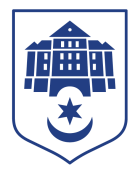 ТЕРНОПІЛЬСЬКА МІСЬКА РАДАПОСТІЙНА КОМІСІЯз питань містобудуванняПротокол засідання комісії №4від 01.03.2023Всього членів комісії: 	(6) Назарій Редьква, Андрій Грицишин, Юрій Смакоуз, Артур Шатарський, Олександр Россомаха, Мар’яна ГоловкоПрисутні члени комісії: 	(6) Назарій Редьква, Андрій Грицишин, Юрій Смакоуз, Артур Шатарський, Олександр Россомаха, Мар’яна ГоловкоКворум є. Засідання комісії правочинне.На засідання комісії запрошені:Віктор Кібляр – начальник відділу земельних ресурсів;Юлія Чорна – начальник організаційного відділу ради управління організаційно-виконавчої роботи.Слухали:	 Про затвердження порядку денного засідання комісії.Депутати міської ради Назарій Редьква, Андрій Грицишин, Юрій Смакоуз, Артур Шатарський, Олександр Россомаха, Мар’яна Головко, представники виконавчих органів ради Віктор Кібляр, Юлія Чорна брали участь в засіданні постійної комісії за допомогою електронних месенджерів, які не заборонені до використання в Україні.Головуючий – голова комісії Назарій Редьква.ВИСТУПИВ: Назарій Редьква, який запропонував сформувати порядок денний наступним питанням:- Про затвердження проекту землеустрою щодо організації і встановлення меж земель водного фонду та водоохоронних зон (прибережної захисної смуги) Тернопільського ставу та річки Серет у м. Тернополі- Про надання дозволу на складання проектів землеустрою щодо відведення земельних ділянок Управлінню житлово-комунального господарства, благоустрою та екології Тернопільської міської радиРезультати голосування за затвердження порядку денного, враховуючи пропозицію Назарія Редькви: За - 6, проти-0, утримались-0. Рішення прийнято.ВИРІШИЛИ:	Затвердити порядок денний комісії.Порядок денний засідання комісії:Слухали:	Про затвердження проекту землеустрою щодо організації і встановлення меж земель водного фонду та водоохоронних зон (прибережної захисної смуги) Тернопільського ставу та річки Серет у м. ТернополіДоповідав:	Віктор КіблярРезультати голосування за проект рішення: За -6, проти-0, утримались-0. Рішення прийнято.Вирішили:	Рішення комісії №1 додається.Слухали:	Про надання дозволу на складання проектів землеустрою щодо відведення земельних ділянок Управлінню житлово-комунального господарства, благоустрою та екології Тернопільської міської ради Доповідав:	Віктор КіблярРезультати голосування за проект рішення: За -6, проти-0, утримались-0. Рішення прийнято.Вирішили:	Рішення комісії №2 додається.Голова комісії					Назарій РЕДЬКВАСекретар комісії					Артур ШАТАРСЬКИЙ№з\ пНазва проєкту рішенняПро затвердження проекту землеустрою щодо організації і встановлення меж земель водного фонду та водоохоронних зон (прибережної захисної смуги) Тернопільського ставу та річки Серет у м. ТернополіПро надання дозволу на складання проектів землеустрою щодо відведення земельних ділянок Управлінню житлово-комунального господарства, благоустрою та екології Тернопільської міської ради